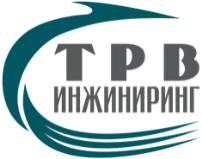               Limited Liability Company «TRV-engineering»                           2A, Ordzhonikidze st., Korolev, Moscow region, Russia, 141076  Phone/ Fax: +7(498) 601-29-49г. Королев                                                                                                                   15.11.2019 г.                                                        Решение о внесении измененийк Извещению № 32-650/955/1 от 14.11.2019 г.  и документации о проведении запроса ценовых котировок на право заключения договора на поставку металлопроката.        Настоящим информируются все потенциальные участники запроса ценовых котировок о внесении следующих изменений:Часть 3 «Техническое задание» документации  о проведении запроса ценовых котировок читать в следующей редакции:Дата и время окончания срока подачи заявок на участие в  запросе ценовых котировок: 20.11.2019 г.  до 15 ч. 00 мин.Генеральный директор                         ПОДПИСЬ                                   М.В. Колесников     АО «Корпорация «Тактическое ракетное вооружение»№ п/пНаименование материала,размер, мм.МаркаТребованияКол-во, кг1Поковка, Ø 400 (370) х 2000(Группа V)30ХГСАГОСТ 4543-2016ГОСТ 8479-70406002Поковка, Ø 430 (386) х 2000(Группа V)30ХГСАГОСТ 4543-2016ГОСТ 8479-7029900